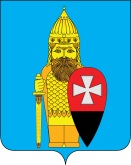 СОВЕТ ДЕПУТАТОВ ПОСЕЛЕНИЯ ВОРОНОВСКОЕ В ГОРОДЕ МОСКВЕ РЕШЕНИЕот 16 декабря 2015г  № 13/08                              О внесении изменений в Решение Совета депутатовпоселения Вороновское № 09/13 от 23.09.2016г«Об утверждении тарифов на платные услуги, оказываемые муниципальным бюджетным учреждением«Дом культуры « Дружба» поселения Вороновское на 2016 год»В соответствии с Федеральным законом РФ «Об общих принципах организации местного самоуправления в РФ» от 06.10.2003 г № 131-ФЗ , законом города Москвы от 06.11.2002г «Об организации местного самоуправления в городе Москве»,  Уставом поселения Вороновское, Уставом МБУ «Дом культуры «Дружбы», Совет депутатов поселения Вороновское решил:Внести изменения в Решении Совета депутатов поселения Вороновское № 09/13   от 23.09.2016 года «Об утверждении тарифов на платные услуги, оказываемые муниципальным бюджетным учреждением «ДК «Дружба» поселения Вороновское на 2016 год».  1.1. В связи с технической ошибкой в дате принятия слово «2016» читать как «2015».  2. Настоящее решение вступает в силу со дня его подписания.  3. Опубликовать настоящее решение в бюллетене «Московский муниципальный вестник»  и  разместить на официальном сайте администрации поселения Вороновское в информационной телекоммуникационной сети  Интернет.            4. Контроль за исполнением  настоящего Решения возложить на Главу поселения Вороновское Исаева М.К..Глава поселение Вороновское                                                                           М.К. Исаев